嘉義縣龍崗國小辦理嘉義縣自然生態教育校外教學  成果照片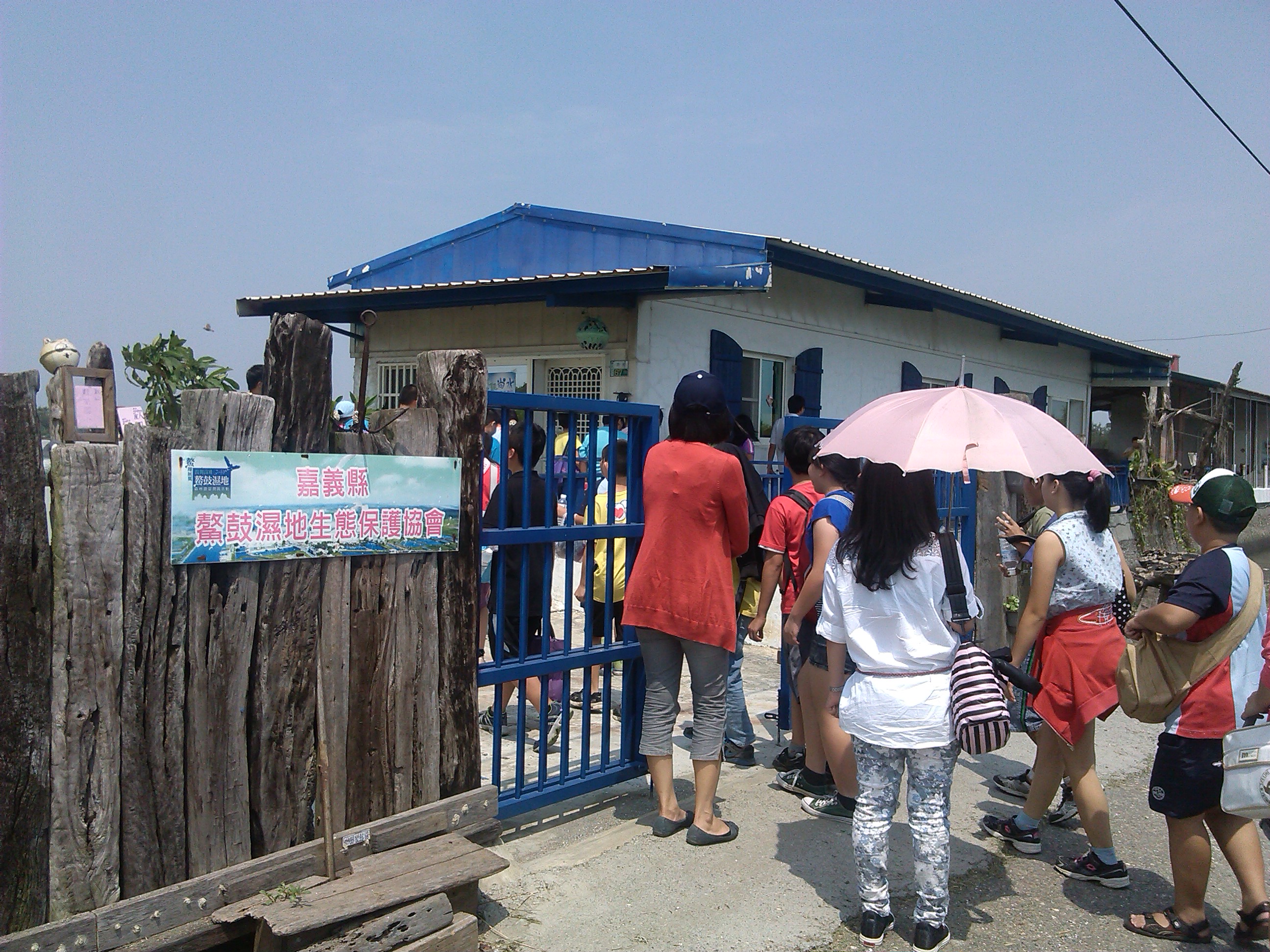 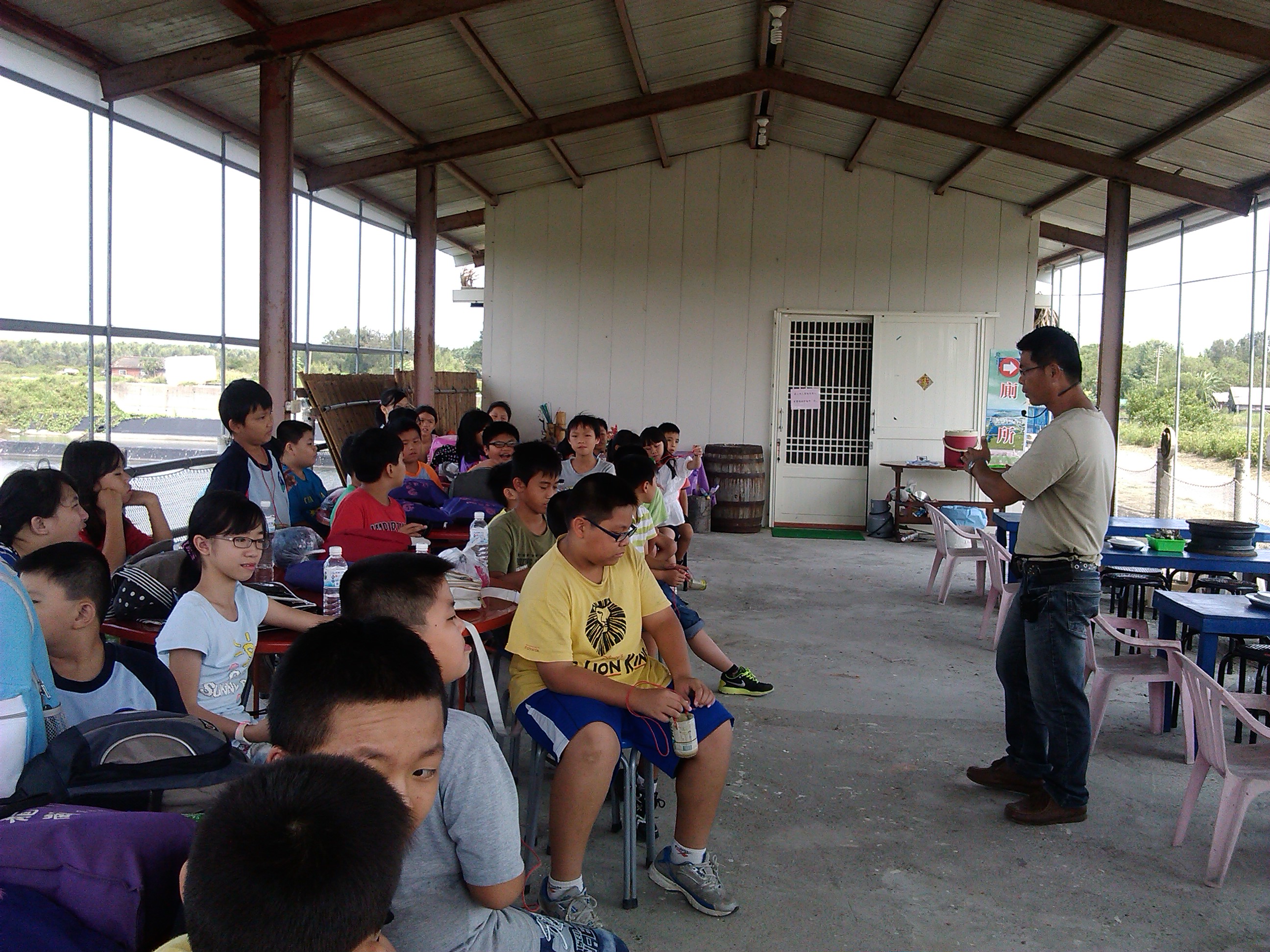 參訪嘉義縣鰲鼓溼地生態保護協會自然生態概念解說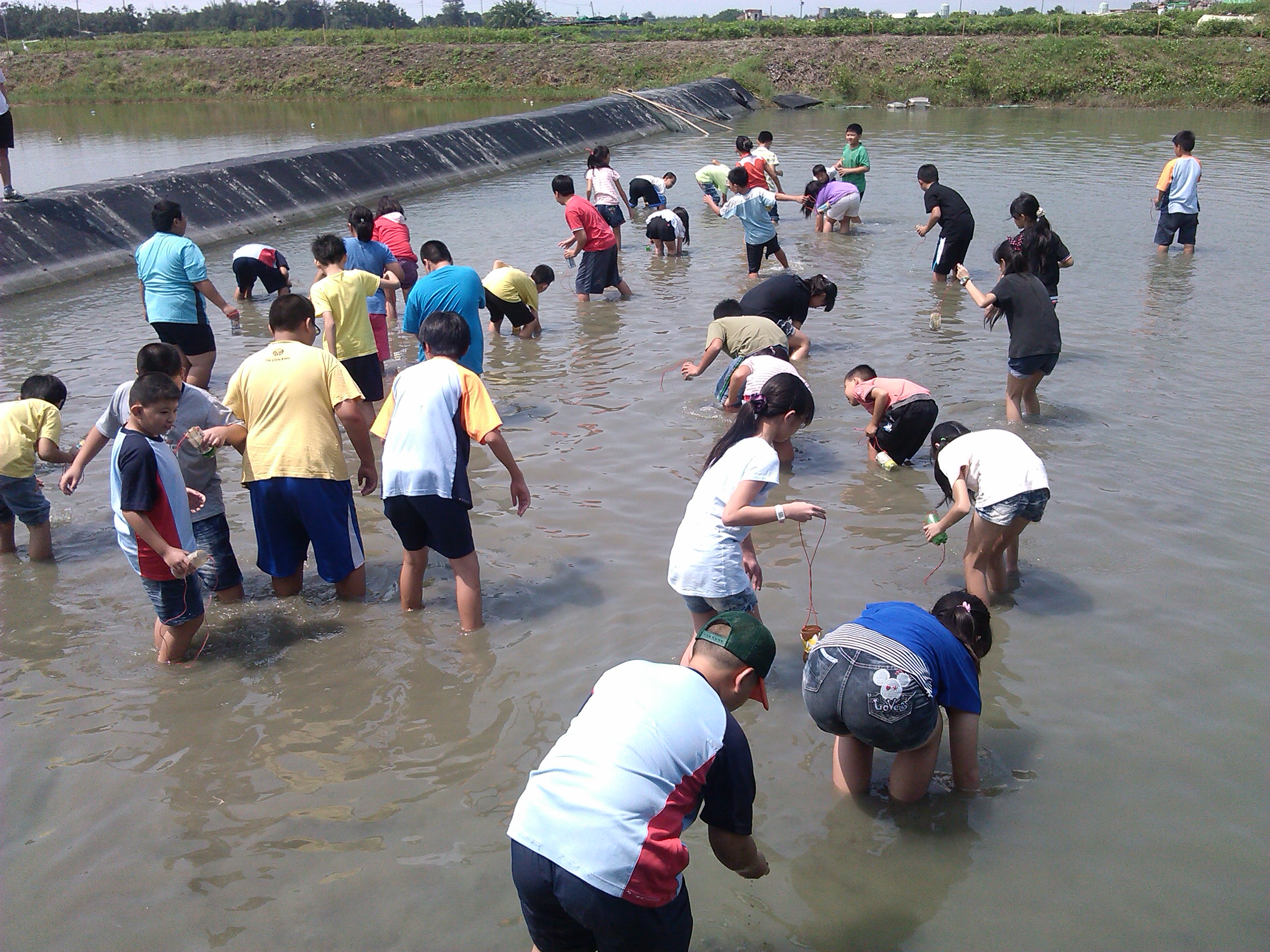 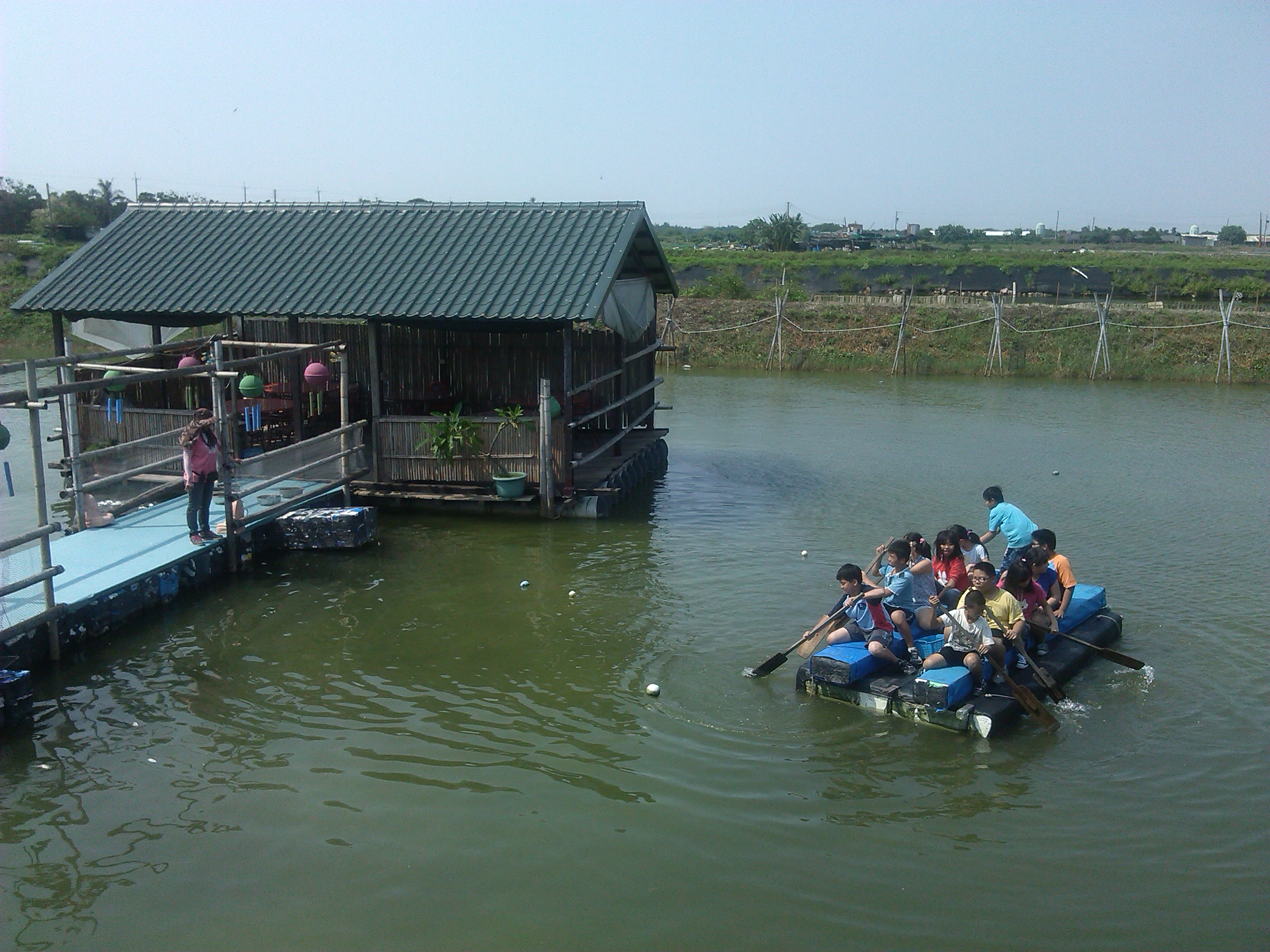 摸蛤兼洗褲時間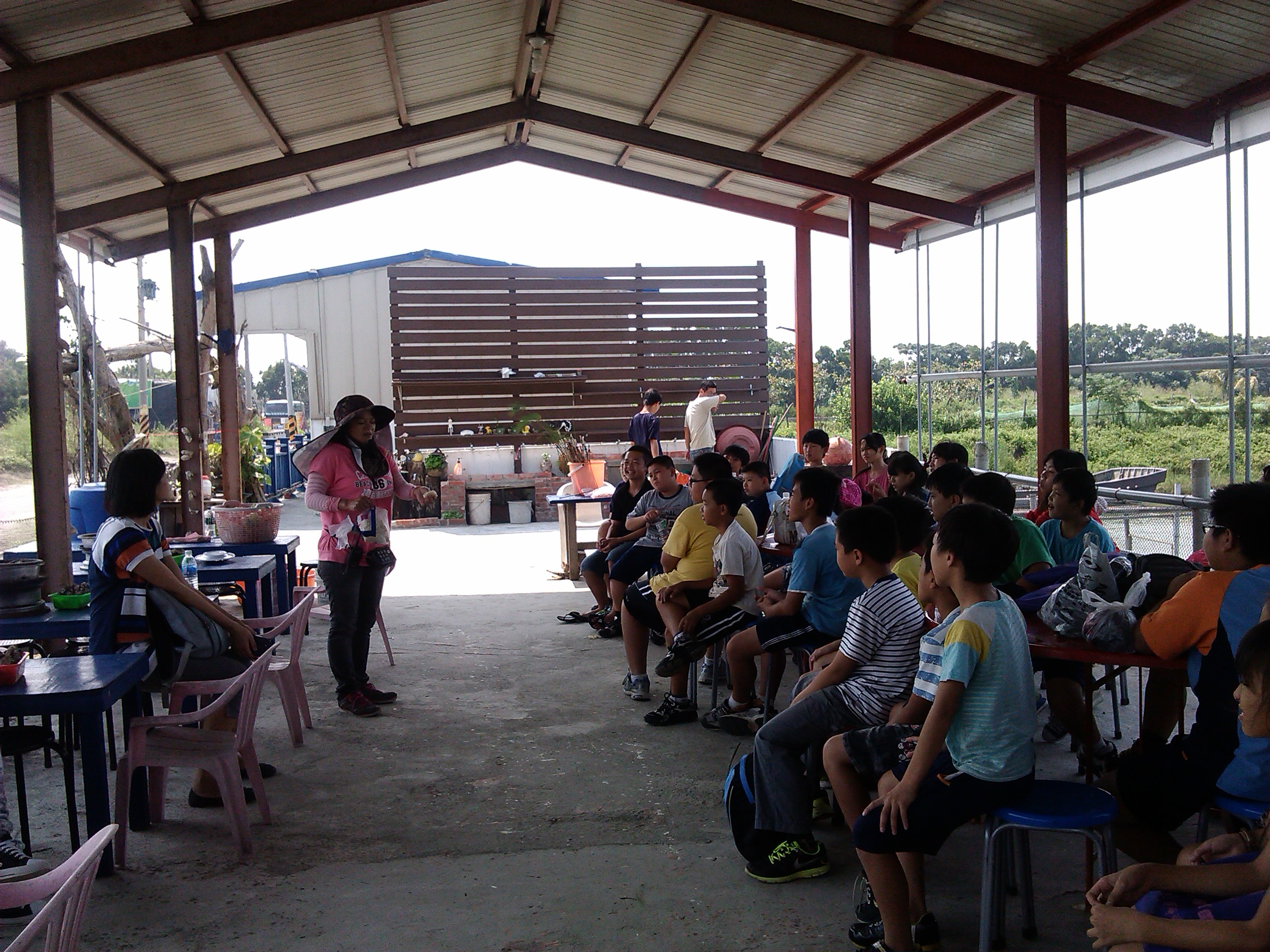 划竹筏遊園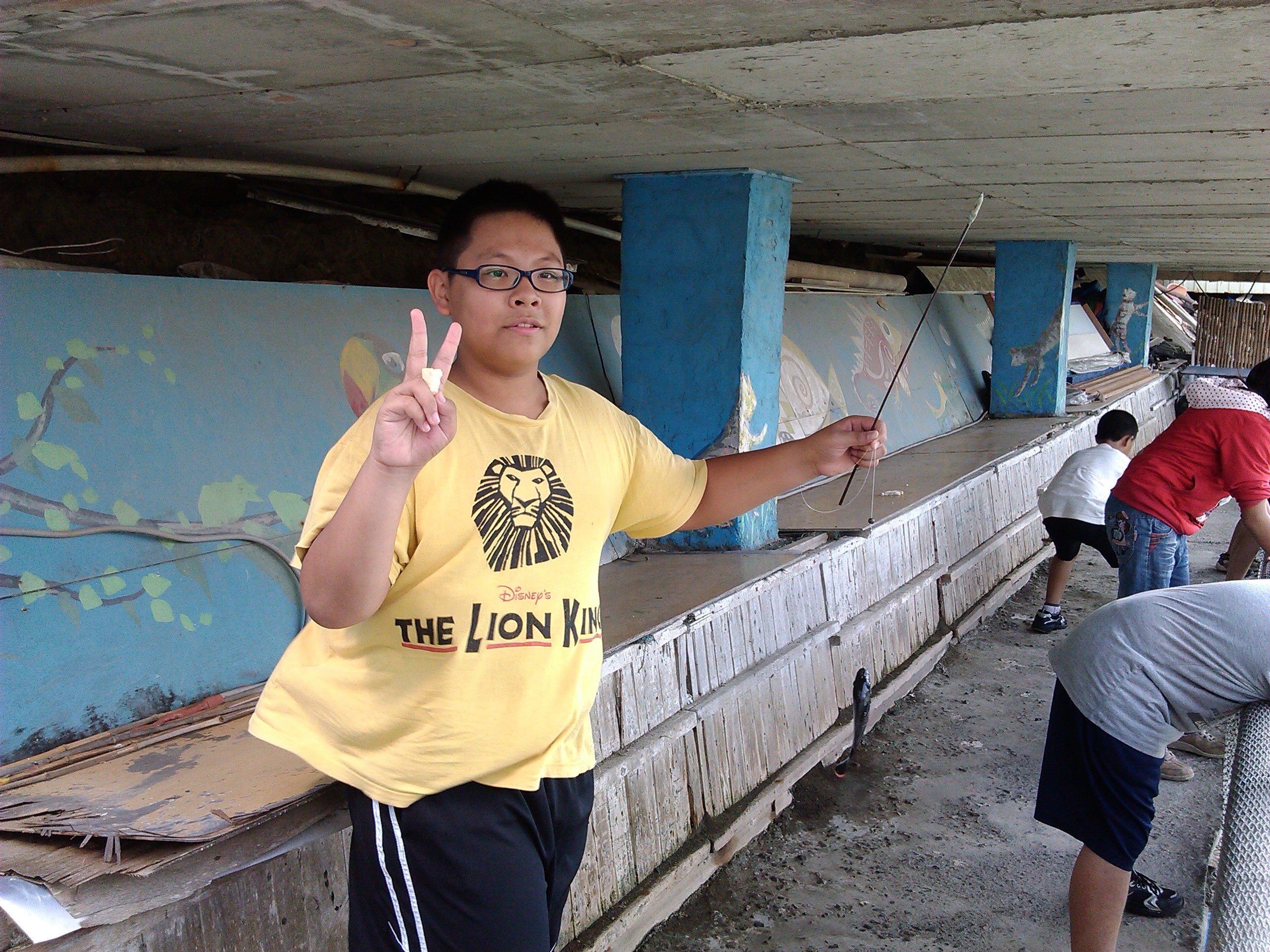 釣魚技巧說明釣魚樂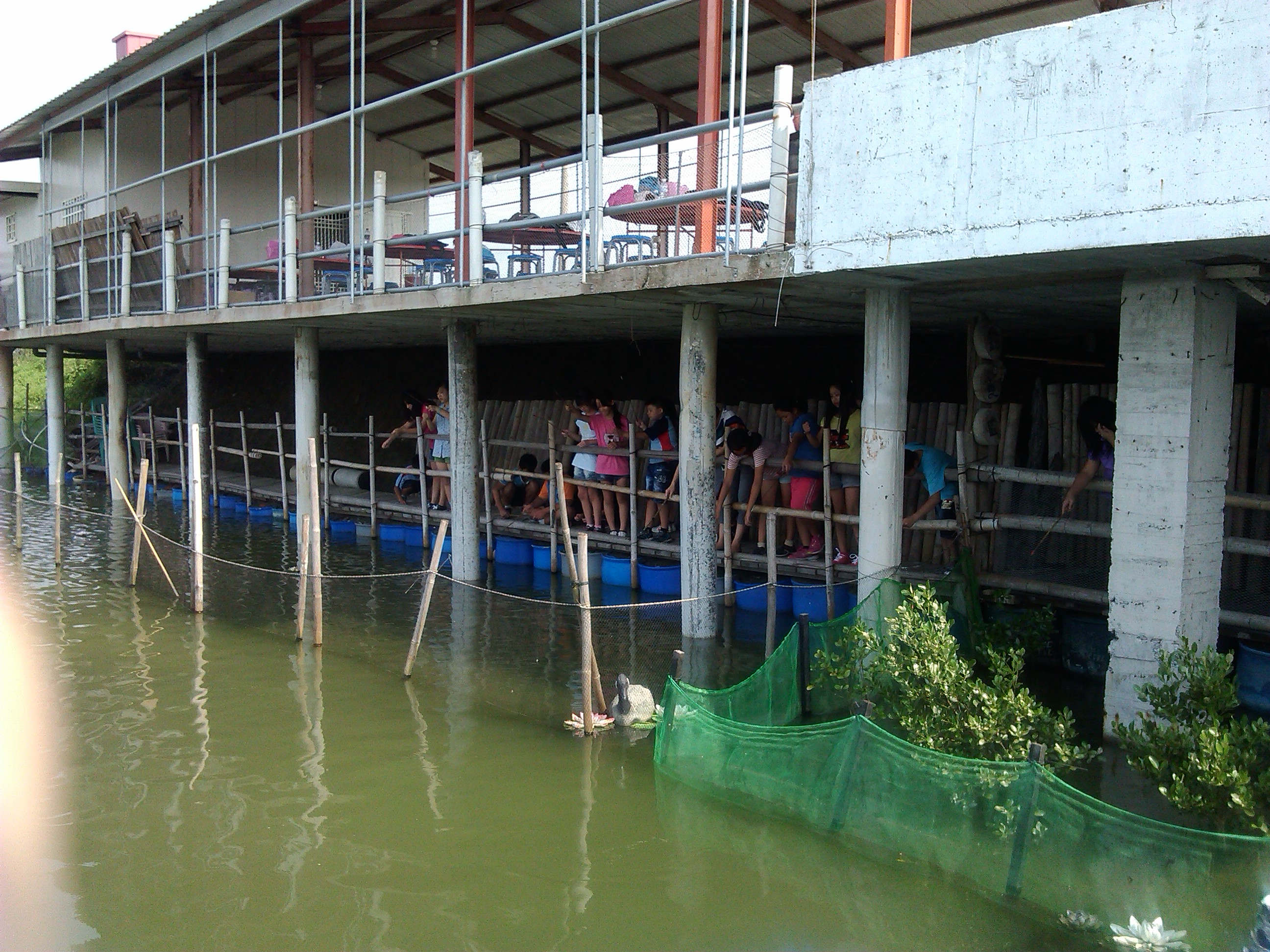 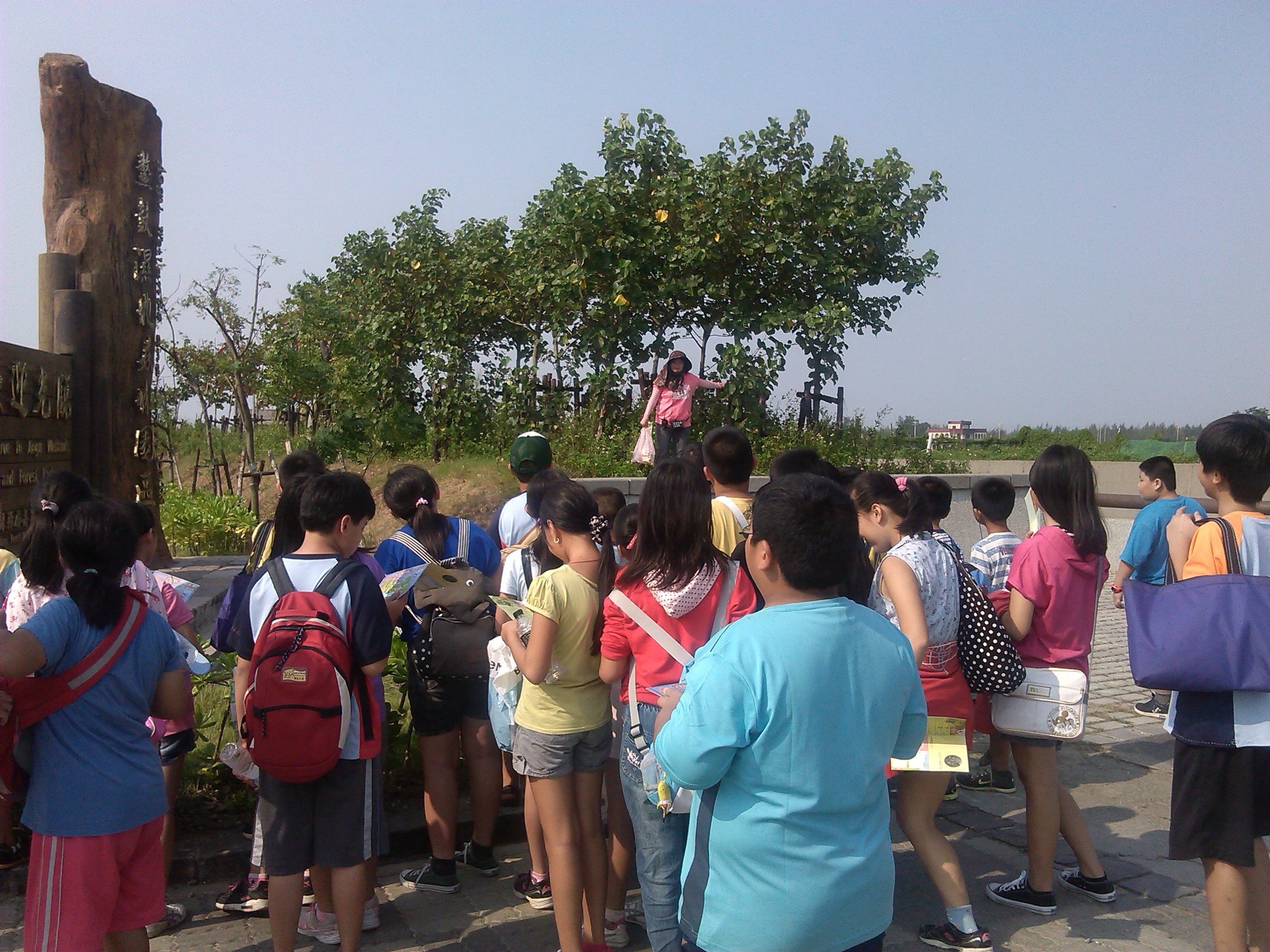 釣魚樂生態環境導覽